Dokumentų, suteikiančių teisę dirbti Lietuvos Respublikoje užsieniečiams, išdavimo, pratęsimo ir panaikinimo, prašymų išduoti tokius dokumentus netenkinimo tvarkos aprašo 14 priedas(Įsakymo dėl atsisakymo pratęsti leidimus dirbti Lietuvos Respublikoje užsieniečiams forma)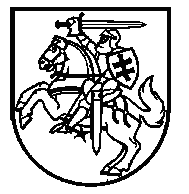 UŽIMTUMO TARNYBOSPRIE LIETUVOS RESPUBLIKOS SOCIALINĖS APSAUGOS IR DARBO MINISTERIJOS_______________ KLIENTŲ APTARNAVIMO DEPARTAMENTO DIREKTORIUSĮSAKYMASDĖL ATSISAKYMO PRATĘSTI LEIDIMUS DIRBTI LIETUVOS RESPUBLIKOJE UŽSIENIEČIAMS 20__ m. ______________ __ d. Nr. _______________(vieta)Vadovaudamasis (-i) Lietuvos Respublikos įstatymo „Dėl užsieniečių teisinės padėties“ 63 straipsnio 1 dalies _____ punktu, Leidimo dirbti užsieniečiams išdavimo tvarkos aprašo, patvirtinto Lietuvos Respublikos socialinės apsaugos ir darbo ministro 2013 m. kovo 27 d. įsakymu Nr. A1-133 „Dėl Leidimo dirbti užsieniečiams išdavimo tvarkos aprašo patvirtinimo“, _____ punktu (-ais), Dokumentų pasirašymo ir derinimo tvarkos aprašo, patvirtinto Užimtumo tarnybos prie Lietuvos Respublikos socialinės apsaugos ir darbo ministerijos direktoriaus 2018 m. spalio 1 d. įsakymu Nr. V-471 „Dėl Dokumentų pasirašymo ir derinimo tvarkos aprašo patvirtinimo“, 8.5.2 papunkčiu: 	1. A t s i s a k a u pratęsti leidimą (-us) dirbti Lietuvos Respublikoje užsieniečiui (-iams): 	2. Šis sprendimas Jūsų pasirinkimu gali būti skundžiamas Lietuvos Respublikos ikiteisminio administracinių ginčų nagrinėjimo tvarkos įstatyme nustatyta tvarka ____________ (________________) arba Lietuvos Respublikos administracinių bylų teisenos įstatymo nustatyta tvarka _________________________ (______________________).___________________	           ________________________	___________________(pareigų pavadinimas)		                       (parašas)		                 (vardas, pavardėParengėVardas pavardėData 1.1.Leidimo dirbti Nr. ir data:   Vardas ir pavardė: _______________________________________________ ______________ (gim. _____ m. _______________ ___ d.)Pilietybė:Profesinė kvalifikacija:________________________________________________________________________________________________Dirbti įmonėje:_______________ (adresas: _______, kodas: __________)Darbo funkcija:________________________________________________